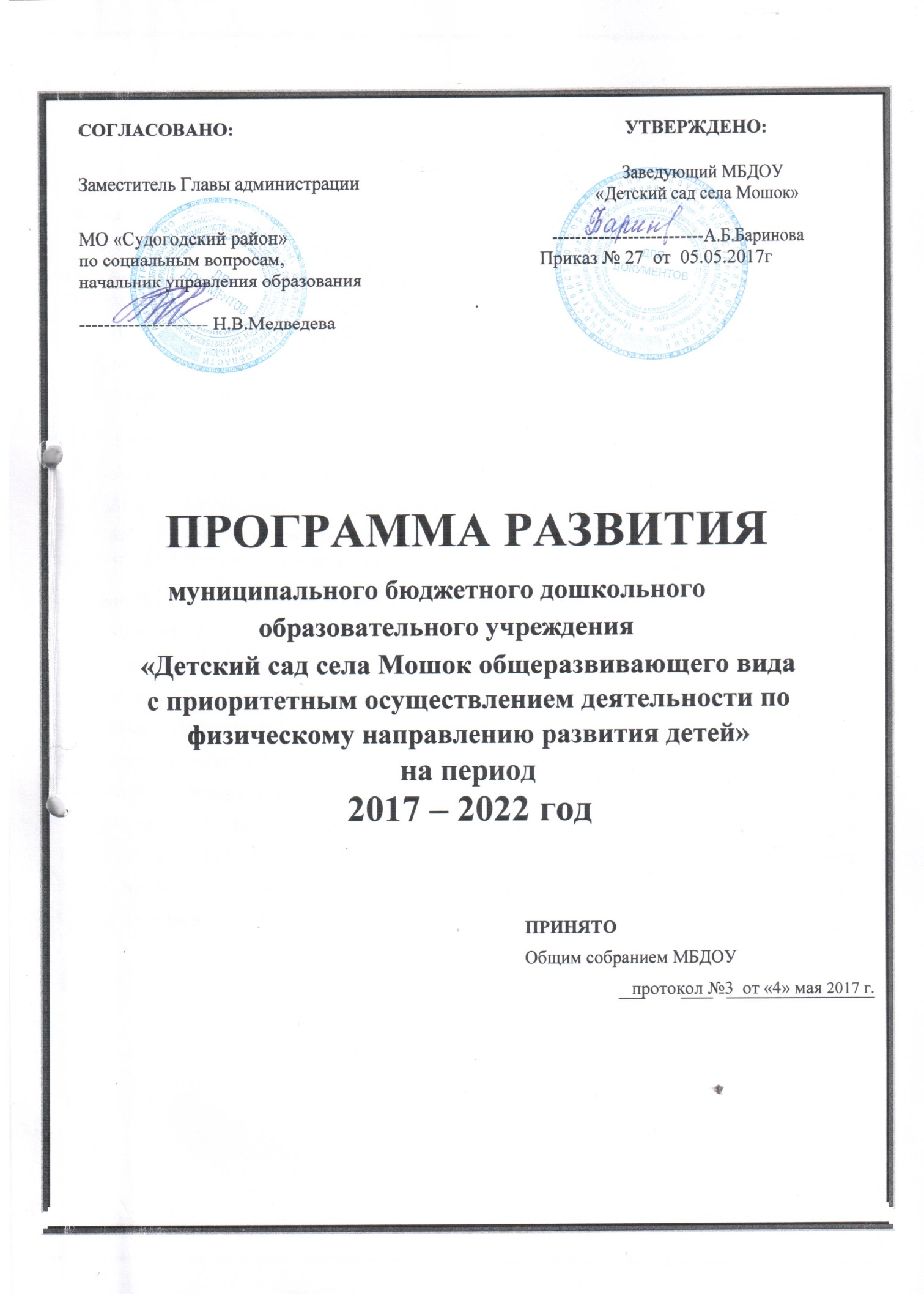                                                                               СодержаниеПояснительная записка	3Паспорт Программы развития	41. Основные целевые индикаторы Программы развития	62. Аналитико-прогностическое обоснование Программы развития МБДОУ «Детский сад села Мошок»	72.1. Информационная справка о ДОУ	72.2. Анализ образовательного процесса	72.3. Анализ здоровьесберегающей деятельности ДОУ	8    2.4. Анализ управляющей системы	92.5.. Анализ педагогического потенциала	102.6. Анализ информационно-коммуникационных ресурсов	102.7. Анализ финансово-экономических ресурсов	10   2.8. Анализ финансово-экономических ресурсов……………………………………………………..113. Концептуальные основы развития ДОУ	113.1. Миссия и ценности ДОУ	113.2. Модель педагога ДОУ	123.3. Модель выпускника ДОУ (ребенка нового поколения)	133.4. Модель будущего ДОУ	134. Стратегия развития ДОУ	134.1. Педагогический процесс	144.2. Профессиональная компетентность педагогического коллектива	144.3. Управление ДОУ	144.4. Сотрудничество с родителями	145. План реализации программы	15                                                                                                             Пояснительная запискаЦелевыми установками образовательной политики государства на современном этапе стало осуществление комплекса мероприятий, направленных на повышение качества образовательной услуги, рост профессиональной компетентности педагога, как основного ресурса развития системы образования.В общегосударственном плане новое качество образования – это его соответствие современным жизненным потребностям развития страны. Содержание образования сегодня должно быть направлено не только на приобретение знаний воспитанниками, но и на развитие личности, где ребёнок выступает как субъект разнообразных видов детской деятельности в условиях самореализации в окружающем мире, развитие его познавательных и созидательных способностей. Ориентация на ребёнка и его потребности, создание в дошкольной организации условий, обеспечивающих гармоническое развитие личности каждого ребёнка и сотрудника, мотивация на эффективную деятельность – такова суть педагогического процесса на дифференцированной основе.Как видим, в современной системе дошкольного образования - начальном этапе непрерывного образования - остро обозначилась проблема кардинального изменения ее содержания, форм и методов организации. Реализация основных направлений развития системы дошкольного образования невозможна без ключевых общесистемных изменений в дошкольной организации. Очевидно, что эффективное решение задач современного дошкольного образования возможно только в организации, готовой работать в инновационном режиме, конкурентоспособном на рынке образовательных услуг .Таким образом, осознание вышесказанного поставило нас перед необходимостью пересмотра содержания работы, поиска новых путей и условий развития ребёнка, внедрения педагогических технологий, создания возможности для профессионального творчества и инновационных процессов в повышении качества дошкольного образования. Разработка содержания работы детского сада потребовала по-новому подойти к его отбору с учётом новых образовательных стандартов и потребностей общества, а также природно-климатических, экологических, экономических, социальных, культурно-ценностных особенностей Владимирского края. Это привело нас к необходимости создания программы развития муниципального бюджетного дошкольного образовательного учреждения «Детский сад села Мошок общеразвивающего вида с приоритетным осуществлением деятельности по физическому направлению развития детей »  (далее ДОУ).Программа развития была спроектирована с учётом анализа исходного состояния ДОУ, территориальной специфики, специфики контингента детей, потребностей родителей воспитанников.Программа развития направлена на сохранение позитивных достижений ДОУ, обеспечение личностно-ориентированной и системно-деятельностной моделей организации педагогического процесса. В Программе учтено внедрение инновационных форм работы с детьми и родителями, переориентация педагогического коллектива на современные образовательные дошкольные программы и технологии. Все это должно создавать условия для развития ДОУ нового поколения.Статус Программы развития: нормативный стратегический документ ДОУ, представляющий собой систему работы ДОУ, направленную на видение перспективы развития детского сада, в которой отражаются цель, комплекс мероприятий и конкретные управленческие решения, обеспечивающие поэтапную реализацию поставленных задач.Назначение Программы развития: средство интеграции и мобилизации всего коллектива ДОУ на достижение целей развития, перехода на новый, более качественный уровень образовательной деятельности.Сроки реализации программы: 2017 -2022 годы.	Паспорт Программы Развития1. Основные целевые индикаторы Программы развития	Конкретизацию целевых индикаторов предполагается разработать в Программе мониторинга качества дошкольного образования в ДОУ в рамках формирования независимой системы оценки качества работы организаций, оказывающих социальные услуги.2. Аналитико-прогностическое обоснование Программы развития МБДОУ2.1. Информационная справка о ДОУНаименование: Муниципальное бюджетное дошкольное образовательное учреждение «Детский сад села Мошок общеразвивающего вида с приоритетным осуществлением деятельности по физическому направлению развития детей»		Адрес:  Владимирская область, Судогодский  район, село Мошок, ул. Заводская , д.18  		Реализуемые в ДОУ образовательные программы:Содержание образовательного процесса в ДОУ определяется основной образовательной программой дошкольного образовательного учреждения (далее ООП ДОУ), разработанной в соответствии с ФГОС ДО.Методологическая основа ООП ДОУ:1.Примерная образовательная программа «От рождения до школы» под ред. Н. Е. Вераксы, Т. С. Комаровой, М. А. Васильевой.2. Парциальные программы по отдельным направлениям развития. 3. Реализация приоритетного направления ДОУ - физкультурно-оздоровительное. 4. Рабочие программы дополнительных образовательных услуг по направлению: художественно-эстетическое; экологическое.           Взаимодействие учреждения с социумом:ОУ «Мошокская СОШ»  БиблиотекаМКДЦ «Родина»(Мошокский ДК)2.2. Анализ образовательного процесса2.3. Анализ здоровьесберегающей деятельности ДОУ	Перспективы развития. Разработка проекта «Здоровый дошкольник» на период 2017-2022 гг., предусматривающего расширение сферы деятельности ДОУ по поддержке и укреплению здоровья всех участников образовательного процесса, укрепление преемственных связей с учреждениями здравоохранения, ведение инновационной деятельности ДОУ в данном направлении. Это поможет добиться стабильной положительной динамики в поддержании и укреплении здоровья воспитанников, приобщения к здоровому образу жизни заинтересованных взрослых.Возможные риски. Потенциальные потребители образовательных услуг могут недооценивать значимость физкультурно-оздоровительной работы дошкольников, предпочитая оплачивать дополнительные занятия познавательно-речевого и художественно-эстетического циклов.2.4. Анализ управляющей системыПерспективы развития. Перестроение системы управления на основе матричной модели- организация и включение в структуру управления ДОУ мобильных объединений педагогов ДОУ.Возможные риски. Выбор неверных ориентиров управления инновационной деятельностью учреждения может привести к отсутствию желаемых результатов в процессе реализации программы развития.2.5. Анализ педагогического потенциалаПерспективы развития. Часть педагогов имеют потенциал к работе в инновационном режиме. Именно эти педагоги, готовые к повышению своей компетентности, аттестации на более высокую квалификационную категорию, смогут составить инновационный стержень ДОУ и, как следствие, обеспечить максимально возможное качество образовательной услуги.Возможные риски:                                                                                                                                                    Изменение штатного расписания в ДОУ в сторону сокращения числа педагогических кадров.2.6.Анализ информационно-коммуникационных ресурсовПерспективы развития. Налаживание связей со службами по обслуживанию технических ресурсов.2.7. Материально-технические ресурсы2.8. Анализ финансово-экономических ресурсов	Перспективы развития. Возможности открытия на базе ДОУ новых форм дошкольного образования.                                                                                                                                                                 Возможные риски. Нестабильность финансово-экономического положения ДОУ из-за недофинансирования.Концептуальные основы развития ДОУ Миссия и ценности ДОУ Миссия ДОУ:Реализация права каждого ребенка на качественное и доступное образование, обеспечивающее равные стартовые условия для полноценного физического и психического развития, как основы их успешного обучения в школе.Ценности ДОУ:Ценность здоровья - требует создания в образовательном учреждении условий для сохранения и укрепления здоровья детей (как физического, так и психического), приобщение их к ЗОЖ, формирования основ физической культуры и валеологической грамотности.Ценность развития - направляет внимание на построение развивающего образовательного процесса, в котором актуализируются достижения и жизненный опыт каждого ребенка, обеспечивается развитие индивидуальных способностей и потребностей, формируется в условиях личностного выбора готовность детей к саморазвитию и самообразованию.Ценность детства – акцентирует внимание на том, что детство – это неповторимый, самоценный и отличающийся от взрослого период жизни, особая культура, характеризующаяся целостным мировосприятием, открытостью миру, чуткостью, эмоциональностью, непосредственностью, готовностью к образованию. Специфика детства требует бережного отношения к особенностям возрастного развития, к внутреннему миру ребенка, а также создания условий для взаимодействия и взаимообогащения детского и взрослого миров.Ценность взаимодействия – предполагает, что взаимодействие, сотрудничество, партнерство, диалог, гуманное отношение рассматриваются как основной фактор образования и источник обновления образовательной системы.Целевые установки ДОУ:I. Повышение качества педагогического процесса.II. Повышение качества деятельности педагогического коллектива. III. Повышение качества управления ДОУ.IV. Повышение качества сотрудничества с родителями3.2. Модель педагога ДОУ(как желаемый результат)Личность может воспитать только личность. Поэтому, в современных условиях важное значение приобретает образ педагога ДОУ.1. Профессионализм воспитателя:имеет необходимую педагогическую и психологическую подготовку; владеет приемами личностно-ориентированных и системно-деятельностных технологий; владеет основами необходимых знаний и умений согласно нормативным документам; свободно ориентируется в современных психолого-педагогических концепциях обучения, воспитания и здоровьесбережения, использует их как основу в своей педагогической деятельности; владеет умением планировать и оценивать уровень развития детей своей группы; владеет педагогической техникой: речью, умением сконцентрировать внимание детей на решение педагогических задач; проявляет творчество и интерес к педагогической деятельности; умеет работать с техническими средствами обучения, видит перспективу применения ИКТ в образовательном процессе;стимулирует активность детей на занятии, их увлеченность познавательными и практическими заданиями, их потребность в самостоятельном добывании знаний, потребность к творческой переработке усвоенного материала. Широко практикует активные формы обучения; реализует систему комплексного психолого-педагогического сопровождения воспитанников и их родителей; владеет способами оптимизации образовательного процесса путем включения в него новых форм дошкольного образования, расширения перечня дополнительных образовательных и оздоровительных услуг. Проявление организационно-методических умений: использует в работе инновационные технологии; включает родителей в деятельность, направленную на создание условий, способствующих развитию, оздоровлению и воспитанию их детей; формирует у родителей позитивное отношение к овладению знаниями педагогики и психологии; владеет навыками анализа, прогнозирования и планирования своей деятельности. Личностные качества педагога: четко представляет себе цели и задачи, стоящие перед современным образованием, стремится к максимальному личному вкладу в скорейшее осуществление прогрессивных преобразований; имеет четко выработанную жизненную позицию, не противоречащую моральным нормам общества; обладает развитой эмпатией: эмоциональной отзывчивостью на переживание ребенка, чуткостью, доброжелательностью, заботливостью; тактичностью; владеет педагогическим тактом, умеет сохранять личностное достоинство, не ущемляя самолюбие детей, их родителей, коллег по работе; обладает рефлексивными умениями: умением размышлять над причинами успехов и неудач, ошибок и затруднений в воспитании и обучении детей; креативен; воплощает идеи гуманизации педагогического процесса; развивает коммуникативно-адаптивные механизмы своей личности и личности ребенка с целью успешной интеграции в социуме; ведет работу по организации тесного взаимодействия медико-педагогического персонала ДОУ, родителей и социума. 3.3. Модель выпускника ДОУ (ребенка нового поколения)(как желаемый результат)Модель выпускника – это предполагаемый результат совместной деятельности детского сада и семьи, характеризующий их представления о наиболее важных качествах личности ребенка, которыми должен обладать выпускник ДОУ.Выпускник ДОУ помимо наличия сформированных целевых ориентиров на этапе завершения дошкольного образования (ФГОС ДО) может обладать следующими характеристиками:здоровье - уменьшение количества простудных заболеваний, дней болезни, снижение частоты проявлений хронических заболеваний – положительная динамика;коммуникативная компетентность - умение общаться со взрослыми и сверстниками,  владеть средствами вербального и невербального выражения своих чувств, состояний, переживаний и настроений, желаний, умение понятными средствами выразить отношение к окружающим людям и их поступкам;физическая компетентность - осознание себя живым организмом, забота о своем здоровье, желание физического совершенствования с учетом возрастных и индивидуальных возможностей;интеллектуальная компетентность - овладение разными способами решения поставленных задач, умение прогнозировать результат;креативность - отношение к окружающему миру, как к объекту преобразования и открытия, умение создавать новый продукт, который отличается оригинальностью, вариативностью;любознательность - исследовательский интерес ребенка; инициативность и самостоятельность - умение проявлять инициативу во всех видах детскойдеятельности, в ситуациях общения с детьми и взрослыми, добиваться результатов; ответственность - обязательство за проявление собственной личной инициативы;произвольность - соподчинение собственных мотивов и мотивов других детей. Умение управлять своим поведением в соответствии с определенными сформированными у него представлениями, правилами и нормами.Иными словами, мы должны выпустить ребенка, физически и психически здорового, приспособленного к условиям окружающей поликультурной социальной среды, эмоционально раскрепощенного, легко идущего на контакт со взрослыми и сверстниками, имеющего стремление к поддержанию здорового образа жизни, с развитым в соответствии с возрастом интеллектом и творческим потенциалом.                                                        3.4. Модель будущего ДОУ                                                             (как желаемый результат)	Перспектива новой модели ДОУ предполагает:1. Эффективную реализацию ООП ДОУ и укрепление здоровья детей дошкольного возраста,обеспечивающие условия для развития способностей ребенка, приобщение его к основам здорового образа жизни, формирование базовых качеств социально ориентированной личности, обогащенное физическое, познавательное, социальное, эстетическое и речевое развитие.2.Обеспечение преемственности дошкольного образования и начальной ступени школьного образования, преемственности дошкольного, дополнительного и семейного образования, интеграции всех служб детского сада в вопросах развития детей. 3.Личностно-ориентированную и системно-деятельностную модель образования, характеризующуюся мобильностью, гибкостью, вариативностью, индивидуализацией подходов. 4.Расширение участия коллектива ДОУ и родительской общественности в разработке, принятии реализации правовых и управленческих решений относительно деятельности ДОУ. 5.Обновленную нормативно-правовую, финансово-экономическую, материально-техническую и кадровую базы ДОУ. 6.Четкое распределение и согласование компетенций и полномочий, функций и ответственности всех субъектов образовательного процесса. 7.Принципиально новую развивающую предметно-пространственную среду. Стратегия развития ДОУ Стратегия развития ДОУ рассчитана на период до 2022 года. Стратегия определяет совокупность реализации приоритетных направлений, ориентированных на развитие детского сада. Эти направления определены тематическими блоками:I. Педагогический процесс.II. Профессиональная компетентность педагогического коллектива. III. Управление ДОУ.IV. Сотрудничество с родителями.4.1. Педагогический процессРасширение спектра и повышение качества услуг, предоставляемых ДОУ путем включения в педагогический процесс ряда инновационных форм дошкольного образования, расширения спектра дополнительных образовательных услуг.Индивидуализация образовательного процесса путем введения индивидуальных образовательных маршрутов для детей, испытывающих трудности в усвоении программного материала, и одаренных детей.Обеспечение преемственности дошкольного и начального школьного образования, создание предпосылок для успешной адаптации выпускников ДОУ к обучению в школе.Обеспечение условий для сохранения, поддержания и укрепления здоровья всех субъектов образовательного процесса путем совершенствования работы ДОУ.Индивидуализация здоровьесберегающей и здоровьеформирующей деятельности ДОУ. Формирование системы мониторинга здоровья воспитанников ДОУ.	4.2. Профессиональная компетентность педагогического коллективаСтимулирование инновационного потенциала педагогического коллектива. Постоянный рост квалификационного уровня педагогического персонала ДОУ. Повышение привлекательности ДОУ для молодых специалистов.Выявление, обобщение и представления передового педагогического опыта на разных уровнях. Осуществление комплекса социально направленных мероприятий с целью создания положительной мотивации труда у сотрудников (рациональная организация труда; соблюдение социальныхгарантий; отработка механизмов стимулирования труда).4.3. Управление ДОУПодготовка нормативно-правового обеспечения; отработка механизмов деятельности ДОУ. Совершенствование системы мониторинга качества деятельности ДОУ.Установление прямых связей с предприятиями, учреждениями и организациями, в целях оказания содействия в выполнении стоящих перед ДОУ задач.Модернизация финансово-экономической деятельности ДОУ: использования многоканальных источников финансирования (бюджет, добровольные пожертвования и спонсорская помощь,   участие ДОУ в приоритетных проектах и программах в области образования).Приведение в соответствие с требованиями СанПиН территории, здания, помещений и коммуникационных систем ДОУ.Обеспечение безопасных условий для развития детей дошкольного возраста.Постепенное обновление развивающей предметно-пространственной среды и материально-технической базы ДОУ.Внедрение ресурсосберегающих технологий.Повышение персональной ответственности сотрудников ДОУ за обеспечение безопасности жизни и здоровья.                                                         4.4. Сотрудничество с родителямиПовышение престижа ДОУ среди родителей.Обеспечение условий для успешной адаптации детей к условиям ДОУ. Дифференциация работы с семьями воспитанников:оказание консультативной и методической помощи родителям (законным представителям) по вопросам воспитания, обучения и развития детей; организация профилактической работы с семьями группы риска. Реализация совместных проектов.План реализации ПрограммыНаименование ПрограммыПрограмма развития муниципального бюджетного дошкольного образовательного учреждения «Детский сад села Мошок общеразвивающего вида с приоритетным осуществлением деятельности по физическому направлению развития детей»Основания для разработки Программы- Конституция Российской Федерации;- Федеральный закон РФ от 29.12.2012 № 273-ФЗ; «Об образовании в Российской Федерации» - Закон Российской Федерации от 07.02.1992 г. № 2300-1 (ред. от 05.05.2014 с изменениями, вступившими в силу с 01.07.2014) «О защите прав потребителей»;- Постановление Правительства РФ от 15.08.2013 №706 «Об утверждении правилоказания платных образовательных услуг»;- Национальная доктрина образования Российской Федерации до 2025 года (утверждена Постановлением Правительства РФ от 04.10.2000);- Концепция долгосрочного	социально-экономического развития РоссийскойФедерации на	период до 2020 года (утверждена Постановлением Правительства РФ от 17.02.2008 № 1662р);- Национальная стратегия действий в интересах детей на 2012-2017 годы (утвержденаУказом Президента РФ от 01.06.2012 № 761);- План мероприятий («дорожная карта») «Изменения в отраслях социальной сферы, направленные на повышение эффективности образования и науки» (утверждён Распоряжением Правительства РФ от 30.12.2012 № 2620р);- Государственная программа	Российской Федерации «Развитие образования» на 2013-2020 годы (утверждена Распоряжением Правительства РФ от 22.11.2012 № 2148р, от 15.05.2013 №792р);- Приказ Министерства образования и науки Российской Федерации от 17.10.2013 №1155 «Об утверждении государственного образовательного стандарта дошкольногообразования»;- Порядок организации и осуществления образовательной деятельности по общеобразовательным программам дошкольного образования, утвержденный приказом Министерства образования и науки Российской Федерации от 30. 08. 2013 г. № 1014;- Порядок организации и осуществления образовательной деятельности по общеобразовательным программам дошкольного образования, утвержденный приказом Министерства образования и науки Российской Федерации от 30. 08. 2013 г. № 1014;- Устав Муниципального бюджетного дошкольного образовательного учреждения «Детский сад села Мошок общеразвивающего вида с приоритетным осуществлением деятельности по физическому направлению развития детей»			Основные разработчикиПрограммыЗаведующий МБДОУ «Детский сад села Мошок»Цель ПрограммыСоздание целостной системы условий, направленных на: - переход к новому качеству педагогического процесса, соответствующего требованиям Федерального государственного стандарта дошкольного образования,- на образование, воспитание и развитие детей нового поколения.Сроки и этапы реализацииПрограммыI этап - организационный (2017г.)Цель: разработка и апробация подпрограмм реализации основных направлений развития ДОУ, подготовка ресурсов для реализации Программы развития.Задачи этапа:-привести нормативно-правовые документы ДОУ в соответствие с новыми требованиями;-совершенствовать систему переподготовки кадров;-создать условия для осуществления качественного образовательного и оздоровительного процессов;-разработать систему мониторинга качества дошкольного образования в ДОУ. II этап - внедренческий (2018-2020гг.). Цель: практическая реализация Программы развитияЗадачи этапа: -реализовать мероприятия по основным направлениям, определённым Программой развития; -обеспечить реализацию мероприятий по проведению мониторинга дошкольного образования в ДОУ для решении задач развития; -провести корректировку мероприятий по реализации Программы развития в соответствии с результатами мониторинга.III этап - обобщающий (2022г.).Цель: выявление соответствия полученных результатов по основным направлениям развития ДОУ поставленным целям и задачам, оценка эффективности выполнения программы, обозначение перспектив дальнейшей деятельности ДОУ в новом качестве.Задачи этапа:-провести анализ результатов реализации Программы развития, оценить её эффективность; представить аналитические материалы на педсовете ДОУ, общем родительском собрании, разместить на сайт ДОУ; -определить перспективы для разработки новой Программы развития.Исполнители ПрограммыАдминистрация МБДОУ «Детский сад села Мошок»;Коллектив МБДОУ «Детский сад села Мошок»;Родительская общественность.Объем и источникифинансированияБюджет и внебюджетные источники.Ожидаемые конечныерезультаты реализацииПрограммыI. Повысится качество:- педагогического процесса,- деятельности педагогического коллектива,- управления ДОУ,- сотрудничества с родителями.II. Сформируется целостная система, направленная на образование, воспитание иразвитие детей нового поколения:-соответствие воспитательно-образовательного процесса в ДОУ ФГОС ДО;-обновится структура и содержание образования через реализацию инновационных, в том числе здоровьесберегающих технологий; -наличие у дошкольников качеств, способствующих ориентации в современном поликультурном обществе, формирование личности гражданина России,воспитанного в духе уважения к традициям и обычаям своего и других народов.успешные адаптация, социализация и усвоение образовательной программы начальной школы выпускников ДОУ;-широкий спектр вариативных форм дополнительного образования детей в ДОУ;-использование новой системы оценки качества дошкольного образования;-кадровая обеспеченность, соответствующая современным требованиям;-стабильная работа педагогического коллектива ДОУ;-обновлённая система взаимодействия с семьями воспитанников; -модернизированная материально-техническая база ДОУ.Система организации контроля реализации Программы.Учредитель МБДОУ «Детский сад села Мошок» - администрация  муниципального образования «Судогодский  район», от имени которой выступает управление образования. Администрация МБДОУ «Детский сад села Мошок»Периодичность и срок предоставления отчетных материалов.Ежегодно Форма представляемойотчетностиСистематическое информирование родителей воспитанников о ходе реализации программы.Публичный доклад.Целевой индикаторКритерии оценки целевого индикатораСоответствие ООП ДО требованиямдействующих нормативных правовыхдокументов (ФГОС)1.Оценка нормативно-правовых актов ДОУ соответствию Федеральному закону от 29.12.2012г. № 273-ФЗ«Об образовании в Российской Федерации» и ФГОС ДОСоответствие ООП ДО требованиямдействующих нормативных правовыхдокументов (ФГОС)2.Оценка ООП ДОУСоответствие условий реализацииООП ДО требованиям ФГОС3.Оценка кадрового обеспеченияСоответствие условий реализацииООП ДО требованиям ФГОС4.Оценка управления в ДОУСоответствие условий реализацииООП ДО требованиям ФГОС5.Оценка материально-технического обеспеченияСоответствие условий реализацииООП ДО требованиям ФГОС6.Оценка состояния охраны жизни и здоровья воспитанниковСоответствие условий реализацииООП ДО требованиям ФГОС7.Оценка развивающей среды ДОУСоответствие результатов освоенияООП ДО ФГОС8.Оценка освоения воспитанниками ООП ДОУУдовлетворенность потребностей семьи9.Оценка результатов опроса общественного мнения родителейдетей, посещающих ДОУСильные стороны                          ПроблемыФункционируют 4 групп с 10 часовым пребыванием. Укомплектованность на 90%.Образовательный процесс регламентируется ООП ДОУ, соответствующей ФГОС ДО.Содержание образования в ДОУ дифференцируется по следующим направлениям развития: физкультурно-оздоровительное, познавательное, речевое, социально-коммуникативное, художественно-эстетическое и реализуется в различных формах организации педагогического процесса.На достаточном  уровне находится системаоказания дополнительных образовательных услуг.Имеется необходимое нормативно-правовое и методико-дидактическое обеспечение, выстроена соответствующая предметно-развивающая среда.	По результатам анкетирования, качество образовательных услуг на 98% удовлетворяет родителей .Уровень квалификации некоторых педагоговДОУ не позволяет качественно спланировать иполучить максимально возможные образовательные результаты.Педагоги в своей работе в большей мере ориентируются на усредненные нормативы развития, в связи с чем затруднен индивидуальный подход.Организованные формы работы с детьми занимают более 30% от общего времени, предпочтение отдается групповым формам работы. Дифференцированной и индивидуальной работе отводится лишь 10% от времени пребывания ребенка в ДОУ.Педагоги ДОУ отдают предпочтение традиционным формам работы с детьми в ущерб развивающим, испытывают затруднения в ведении образовательной работы в условиях дифференциации и индивидуализации образования, ориентируются на усредненные показатели развития группы.Большое количество детей с речевыми нарушениями.Сильные стороныПроблемыФормирование грамотности в вопросах здоровьяосуществляется в трех взаимосвязанных блоках: -работа с детьми; -работа с родителями; -работа с сотрудниками.В рамках здоровьесберегающей деятельности разрабатываются планы поддержания и укрепления здоровья воспитанников, а также индивидуальные оздоровительные подходы.		В связи с данной тенденцией возрастает значимость работы старшей медицинской сестры по дифференциации (в зависимости от состояния здоровья) и индивидуализации физкультурно-оздоровительной	и лечебно-профилактической работы в детском саду)Возрастает значимость работы медицинской сестры по дифференциации и индивидуализации физкультурно-оздоровительной и лечебно-профилактической работы.В ДОУ поступают дети, имеющие предрасположенности к простудным заболеваниям, требующие повышенного внимания, консультаций специалистов.Рост числа взрослых (сотрудников, родителей воспитанников) с низким уровнем культуры здоровья, проявляющих инертность в ведении здорового образа жизни.                  Сильные стороны                             ПроблемыВ ДОУ существует достаточно эффективная, профессиональная, компетентная система административного и оперативного управления коллективом. Руководитель в равной и высокой степени ориентирован на задачи и отношения. Подчиненные, как правило, хотят, но не всегдамогут нести ответственность.В ДОУ практикуются материальная и моральная поддержка инициативы работников, регулярное проведение консультаций, семинаров,  участие в конкурсах, обсуждение порядка работы, разработка и внедрение локальных актов, правил и инструкций.Управленческая деятельность осуществляется посредством административного (заведующая, старший воспитатель), общественного ( родительские комитеты), коллективного (общее собрание работников ДОУ, педагогический совет) управления.Несовершенство	нормативно-правовогосопровождения перехода на новую модельуправления образовательным учреждением иновую оплату труда работников.Сильные стороныПроблемыВ ДОУ проводится планомерная работа с педагогами по повышению профессионального уровня, стимулированию инновационной активности. Они участвуют в заседаниях педагогического совета ДОУ по актуальным проблемам образовательного процесса, вработе различных объединений на муниципальном уровнях.Ряд педагогов повысил свою квалификацию в рамках прохождения курсов повышения педагогической квалификации и тематических семинаров, курсов.В ДОУ имеются педагоги, способные работать в инновационном режиме, стремящиеся к обобщению своего опыта, готовые к повышению квалификационной категории.Педагоги владеют ИКТ, используют их в рамках образовательного процесса.Обостряется проблема профессионального выгорания педагогических кадров, проработавших 25 и более лет.Инертность, недостаточно высокийуровень аналитико-прогностических ипроектировочных умений ряда педагогов не позволяет им достойно представить опыт своей работы.Сильные стороныПроблемыИмеется выход в сеть Интернет, получение ин-формации по электронной почте осуществляется с компьютеров ДОУ и с личных компьютеров сотрудников.	Анализ материально-технических ресурсов ДОУ создание	предметно-развивающей среды и пополнение материально-технического оснащения в ДОУ находится на этапе постоянного развития и совершенствования.Сбой работы технических ресурсов и их устранение.Сильные стороныПроблемыПространственная среда помещений ДОУ пополняется в соответствии с требованиями ФГОС ДО.Перечень и количество оборудования не в полной мере соответствуют требованиям ФГОС ДО. Вследствие чего требуется пополнение среды ДОУ современным развивающим оборудованием;совершенствование материально-технического оснащения.Недостаточный объем бюджетного финансирования для совершенствования развивающей предметно-пространственной среды и материально-технической базы ДОУ.Сильные стороныПроблемыУстаревшее оборудование и инфраструктура ДОУ.Требует доработки нормативно-правовая база финансово-экономической  деятельности  ДОУ: пополнение нормативно-правового сопровождения финансово-экономической деятельности, разработка локальных актов, форм отчетной документации.	ЭтапыСистема мероприятийI этап –организационный(2017-2018гг.)Цель: разработка иапробация проектовреализации основных направлений развития ДОУ, подготовка ресурсов для реализации Программы развития.II этап –внедренческий(2018-2021гг.).Цель: практическая реализацияПрограммы развития.II этап –внедренческий(2018-2021гг.).Цель: практическая реализацияПрограммы развития.II этап –внедренческий(2018-2021гг.).Цель: практическая реализацияПрограммы развития.II этап –внедренческий(2018-2021гг.).Цель: практическая реализацияПрограммы развития.II этап –внедренческий(2018-2021гг.).Цель: практическая реализацияПрограммы развития.III этап –обобщающий(2022г.).Цель: выявление соответствия полученных результатов по основным направлениям развития ДОУ поставленным целям и задачам, оценка эффективности выполнения программы,обозначение перспектив дальнейшей деятельности ДОУ в новом качестве.ЭтапыСистема мероприятийI этап –организационный(2017-2018гг.)Цель: разработка иапробация проектовреализации основных направлений развития ДОУ, подготовка ресурсов для реализации Программы развития.2018-2019уч.г.2018-2019уч.г.2019-2020уч.г.2020-2021уч.г.2020-2021уч.г.III этап –обобщающий(2022г.).Цель: выявление соответствия полученных результатов по основным направлениям развития ДОУ поставленным целям и задачам, оценка эффективности выполнения программы,обозначение перспектив дальнейшей деятельности ДОУ в новом качестве.Направления деятельностиданного этапаПривести нормативно-правовые документы ДОУ в соответствие с новымитребованиями;совершенствовать систему переподготовки кадров;создать условия дляосуществления качественного образовательного и оздоровительного процессов.Разработать системумониторинга качествадошкольного образования в ДОУ.Реализовать мероприятия поосновным направлениям, определённым Программой развития;обеспечить реализацию мероприятий по проведению мониторинга дошкольного образования в ДОУ для решении задач развития;провести корректировкумероприятий по реализации Программы развития в соответствии с результатами мониторинга.	Реализовать мероприятия поосновным направлениям, определённым Программой развития;обеспечить реализацию мероприятий по проведению мониторинга дошкольного образования в ДОУ для решении задач развития;провести корректировкумероприятий по реализации Программы развития в соответствии с результатами мониторинга.	Реализовать мероприятия поосновным направлениям, определённым Программой развития;обеспечить реализацию мероприятий по проведению мониторинга дошкольного образования в ДОУ для решении задач развития;провести корректировкумероприятий по реализации Программы развития в соответствии с результатами мониторинга.	Реализовать мероприятия поосновным направлениям, определённым Программой развития;обеспечить реализацию мероприятий по проведению мониторинга дошкольного образования в ДОУ для решении задач развития;провести корректировкумероприятий по реализации Программы развития в соответствии с результатами мониторинга.	Реализовать мероприятия поосновным направлениям, определённым Программой развития;обеспечить реализацию мероприятий по проведению мониторинга дошкольного образования в ДОУ для решении задач развития;провести корректировкумероприятий по реализации Программы развития в соответствии с результатами мониторинга.	Провести анализрезультатов реализации Программы развития, оценить её эффективность;представить аналитические материалы на педсовете ДОУ,общем родительскомсобрании, разместитьна сайт ДОУ; определить перспективы для разработки новой Программы развития.                                                              Тематический блок I. Педагогический процесс                                                              Тематический блок I. Педагогический процесс                                                              Тематический блок I. Педагогический процесс                                                              Тематический блок I. Педагогический процесс                                                              Тематический блок I. Педагогический процесс                                                              Тематический блок I. Педагогический процесс                                                              Тематический блок I. Педагогический процесс                                                              Тематический блок I. Педагогический процессОбновление образовательной программы в соответствии с ФГОС ДО*Корректировка содержания образовательной программыПо мере необходимостиПо мере необходимостиПо мере необходимостиПо мере необходимостиПо мере необходимостиВведение ФГОС в практику работы ДОУ.Предоставление образовательных услуг, отвечающих ФГОС ДОРазработка системы оценки достижений детьмирезультатов освоения основной образовательной программы дошкольного образования в соответствии с ФГОС ДО.Использование системы оценки в работе.                       *                          *     *    *       *    *       *    *       *    *    *   *                   *                      * Проведение мероприятий по адаптации детей в ДОУ.Включение в годовые планы   *     *     *     *  *                    *Подготовка к обучению в школеРазработка программы дополнительного образования «Знайка»    *      *      *      *   *                     *Мероприятия, направленные на создание условий для возможности получения образовательных услуг в ДОУ для лиц с разными образовательными потребностями. Предоставление дополнительных образовательных услуг по направлениям:- физкультурно-оздоровительное,- познавательное- художественно-эстетическое,-речевоеРазработка нормативной базы   *      *      *      *    *                    *Реализация педагогами инновационных технологий, обеспечивающих развитие личности детей дошкольного возраста в различных видахобщения и деятельности с учетом их возрастных, индивидуальных психологических и физиологических особенностей.Включение в годовые планы     *    *    *    *  *                  *Вариативность использования образовательного материала, позволяющая развивать творчество в соответствии с интересами и наклонностями каждого ребенка.Разработка комплексно-тематического планирования    *     *     *     *   *                       *Участие в конкурсах, олимпиадах,турнирах, фестивалях детского творчества внутри садовского, муниципального, регионального и всероссийского уровней.Включение в годовые планы    *       *       *       *   *                       *Реализация программы по приоритетному физкультурно-оздоровительному направлениюдеятельности ДОУ «Здоровый малыш». (З.Бересневой).Включение в годовые планы     *      *      *      *    *                     *Создание в группах атмосферы гуманного идоброжелательного отношения ко всем воспитанникам, позволяющим растить их общительными, добрыми, любознательными, инициативными, стремящимися к самостоятельности итворчеству.                       *    *   *   *   *   *                           *Максимальное использование разнообразных видов детской деятельности, их интеграция иучет этнокультурной ситуации развития детей в целях повышения эффективности воспитательно-образовательного процесса.                           *     *        *        *        *    *                           *Информатизация образовательного процесса:- обновление компьютерной техники и мультимедийного оборудования;- включение ИКТ в образовательный процесс;- совершенствование работы сайта.Включение в годовые планы       *        *        *        *      *                        *Творческая организация (креативность) воспитательно-образовательного процесса.                      *      *         *         *         *      *                           *Тематический блок II. Профессиональная компетентность педагогического коллективаТематический блок II. Профессиональная компетентность педагогического коллективаТематический блок II. Профессиональная компетентность педагогического коллективаТематический блок II. Профессиональная компетентность педагогического коллективаТематический блок II. Профессиональная компетентность педагогического коллективаТематический блок II. Профессиональная компетентность педагогического коллективаТематический блок II. Профессиональная компетентность педагогического коллективаТематический блок II. Профессиональная компетентность педагогического коллективаМероприятия, направленные на повышение педагогической компетентности:- посещение методических объединений, семинаров, консультаций;-семинары, практикумы, консультации, открытые просмотры, смотры, конкурсы внутри ДОУ,- курсы повышения квалификации педагогов,- работа по самообразованию,- составление «Плана саморазвития педагога»,Включение в годовые планы     *     *     *     *    *                        *Мероприятия по аттестации педагогов:- изучение нормативно правовых документов,регламентирующих процедуру аттестации педагогических и руководящих работников;- портфолио педагогического персонала.Включение в годовые планы      *        *        *        *    *                        *Повышение профессионального уровня педагогических кадров в вопросах использования впрактике работы современных технологий дошкольного образования:- курсовая подготовка;- транслирование опыта работы через участие вконкурсах профессионального мастерства, в научно-практических конференциях, публикацию в СМИ, проектную деятельность.Включение в годовые планы      *     *     *     *   *                          *Мероприятия по обеспечению и созданию условий для психологической безопасности и комфортности в ДОУ, на установление взаимоотношений педагогов с воспитанниками:- консультации для педагогов по оценке показателей развития базовых характеристик личности дошкольников и достижения целевых ориентиров дошкольного образования;- консультации для педагогов и родителей по особенностям взаимодействия с конфликтными детьми.Включение в годовые планы    *       *       *       *     *                           *Повышение качества образовательного процесса посредством научного руководства:- стимулирование педагогов ДОУ к опытно-экспериментальной деятельности;Включение в годовые планы    *       *       *       *    *                              *Внедрение в практику инновационных педагогических технологий:- поисково-исследовательские проекты,- игровые технологии,- технологии личностно-ориентированногообразования и воспитания,- компьютерные технологии.    *    **********Повышения привлекательности ДОУ для квалифицированных кадров:- комплекс мероприятий по стимулированиюпедагогического труда работников ДОУ (создание оптимальных условий для самореализации через конкурсы проф. мастерства, проектную деятельность, обеспечение возможностидальнейшего обучения, возможности повышения квалификации, аттестации на более высокую кв. категорию, материальное стимулирование);- комплекс социально-ориентированных мероприятий (материальное стимулированиесоздание безопасных условий труда);Организация работы по профилактике заболеваемости и укреплению здоровья сотрудниковДОУ:Внесение изменений вПоложение о премировании работников ДОУ    *   *   *   *  *                  *Мероприятия, направленные на создание условий для персонала ДОУ:- пожарно-технический минимум;- санминимум;- курсы «Охрана труда для работодателей иработников ДОУ»- ежегодные профилактические медосмотры;- специальная оценка условий труда.Включение в годовыепланыи бюджетные сметы   *  *  *  *   *          *                                                                                    Тематический блок III. Управление ДОУ	                                                                                    Тематический блок III. Управление ДОУ	                                                                                    Тематический блок III. Управление ДОУ	                                                                                    Тематический блок III. Управление ДОУ	                                                                                    Тематический блок III. Управление ДОУ	                                                                                    Тематический блок III. Управление ДОУ	                                                                                    Тематический блок III. Управление ДОУ	                                                                                    Тематический блок III. Управление ДОУ	Формирование нормативно-правовой базы:- обновление нормативно-правового обеспечениядеятельности ДОУ (внесение изменений в уставные документы, разработка локальных актов);- курсовая подготовка административного персонала;******Проведение подготовительной работы по созданию условий для формирования независимойсистемы оценки качества работы ДОУ.Разработка методики проведения мониторингакачества дошкольного образования в ДОУ.   *        *Организация процессов сбора, обработки и интерпретации информации для мониторинга качества.     *   *   *   *   *        *Принятие управленческих решений, направленных на улучшение качества и повышения эффективности работы ДОУ.     *    *    *    *    *          *Формирование отчета о мониторинге качествадошкольного образования в ДОУ     *  *  *  *   *         *Информационное сопровождение независимойсистемы оценки качества работы ДОУ: размещение информации о функционировании независимой системы оценки качества работы ДОУ и результатах этой оценки на официальном сайте ДОУ          *   *   *   *   *   *       *Реализация административных проектов, направленных на модернизацию управляющейсистемы:			1.Разработка план-графика профессиональной подготовки педагогов ДОУ.    *Формирование группового субпространства –Центров активности. Количество и организацияЦентров варьируется в зависимости от возможностей помещения и возраста детей. Однако обязательны следующие Центры активности:- «Центр искусств»;- «Центр строительства»;- «Литературный центр» (в старших группах -- «Центр сюжетно-ролевых (драматических)игр»;			- «Цент экспериментирования»;   *  *  *  *  *   *Перемещение центра тяжести в работе педагогас традиционного непосредственного обучения,в ходе которого происходит передача детям обогащенного взрослого опыта, на опосредованное обучение через организацию образовательной среды, предоставляющей широкие возможности для эффективного накоплениядетьми собственного опыта и знаний.    *    *    *  *          *Построение развивающей предметно-пространственной среды в ДОУ на основе:- реализуемой в ДОУ ООП;- требований ФГОС ДО;- материальных и архитектурно-пространственных условий;- предпочтений, субкультуры и уровня развития детей;- общих принципах построения предметно-развивающей среды (гибкого зонирования,динамичности-статичности, сочетание привычных и неординарных элементов, индивидуальной комфортности и эмоционального благополучия каждого ребенка и взрослого, учета гендерных и возрастных различий детей, уважениек потребностям и нуждам ребенка). *            *Качественное медицинское обслуживание воспитанников     *     *     *     *     *    *              *Организация сбалансированного питания воспитанников    *   *   *   *   *   *               *Мониторинг здоровья воспитанников:- Разработка мониторинга здоровья- Внедрение в практику ДОУКомплексная оценка состояния физкультурно-оздоровительной работы:- Разработка критериев оценивания- Использование в практике ДОУ**************Выявление, обобщение и транслирование опыта здоровьесберегающей и здоровьеформирующей деятельности ДОУ и родителей воспитанников:- выпуск информационных буклетов, листовок- публикации и репортажи в СМИ- участие в конференциях, конкурсах профессионального мастерства.    *    *    *  *    *Мероприятия, направленные на повышениеуровня бытовой комфортности пребывания в ДОУ и развитие материально-технической базыДОУ:- косметический ремонт помещений;- обновление сантехники;- ремонт водоотведения и канализации;- обновление мягкого инвентаря;- обновление спортивного инвентаря;- обновление мебели в групповых и спальных помещениях;- приобретение игрушек;- обновление библиотечного фонда и дидактических материалов;- обновление облика  музыкального зала.Включение в годовые планы  *  *  *  *  *Поиск новых источников финансирования деятельности ДОУ:- эффективное управление бюджетными средствами (планирование расходов).    *Разработка ежегодных план-графиков расходов   **   **   **   **   **    *   *Увеличение доли внебюджетных поступлений:- привлечение добровольных пожертвований иблаготворительной помощиЭффективные маркетинговыерешения  *  *  *  *  *  *Выполнение предписаний надзорных органов     *   *   *   *   *   *    *Изменение разделов сайта, добавление новых разделов, отражающих деятельность ДОУ в соответствии с действующим законодательством.    *   *   *   *   *   *   *Повышение качества содержания информации,систематическая актуализация информации на сайте ДОУ.     *   *   *   *   *  *   *                                                                Тематический блок IV. Сотрудничество с родителями                                                                Тематический блок IV. Сотрудничество с родителями                                                                Тематический блок IV. Сотрудничество с родителями                                                                Тематический блок IV. Сотрудничество с родителями                                                                Тематический блок IV. Сотрудничество с родителями                                                                Тематический блок IV. Сотрудничество с родителями                                                                Тематический блок IV. Сотрудничество с родителями                                                                Тематический блок IV. Сотрудничество с родителямиРазработка циклограммы мероприятий по повышению компетентности родителей в вопросах воспитания и образования детей.Включение в годовые планы   *  *  *  *   *   *Анкетирование родителей воспитанников с целью выявления степени удовлетворенностикачеством предоставления образовательных услуг в ДОУ.Включение в годовые планы   *   *   *   *   *   *Формирование понимания интересов и меры ответственности за достижение адекватных результатов развития своих детей:- круглые столы, доступы, дискуссии;- мастер-классы, практико-ориентированныеродительские собрания;- активизация воспитательной функции семьи через привлечение к участию в совместных мероприятиях.Включение в годовые планы  *  *  *  *  *     *Маркетинговые мероприятия по повышениюимиджа ДОУ среди потенциальных потребите-лей образовательных услуг:- выпуск  информационных листовок;- организация дней открытых дверей;- проведение досуговых и информационно-просветительских мероприятий Включение в годовые планы*  *  *  *   *     *Индивидуализация и дифференциация работы с семьями:- разработка и реализация плана привлечения кмероприятиям ДОУ родителей.Включение в годовые планы  *  *  *  *  *   *Транслирование передового опыта семейного воспитания:- организация родительских конференций и круглых столов;- проектная деятельность;- публикации и репортажи в СМИ.